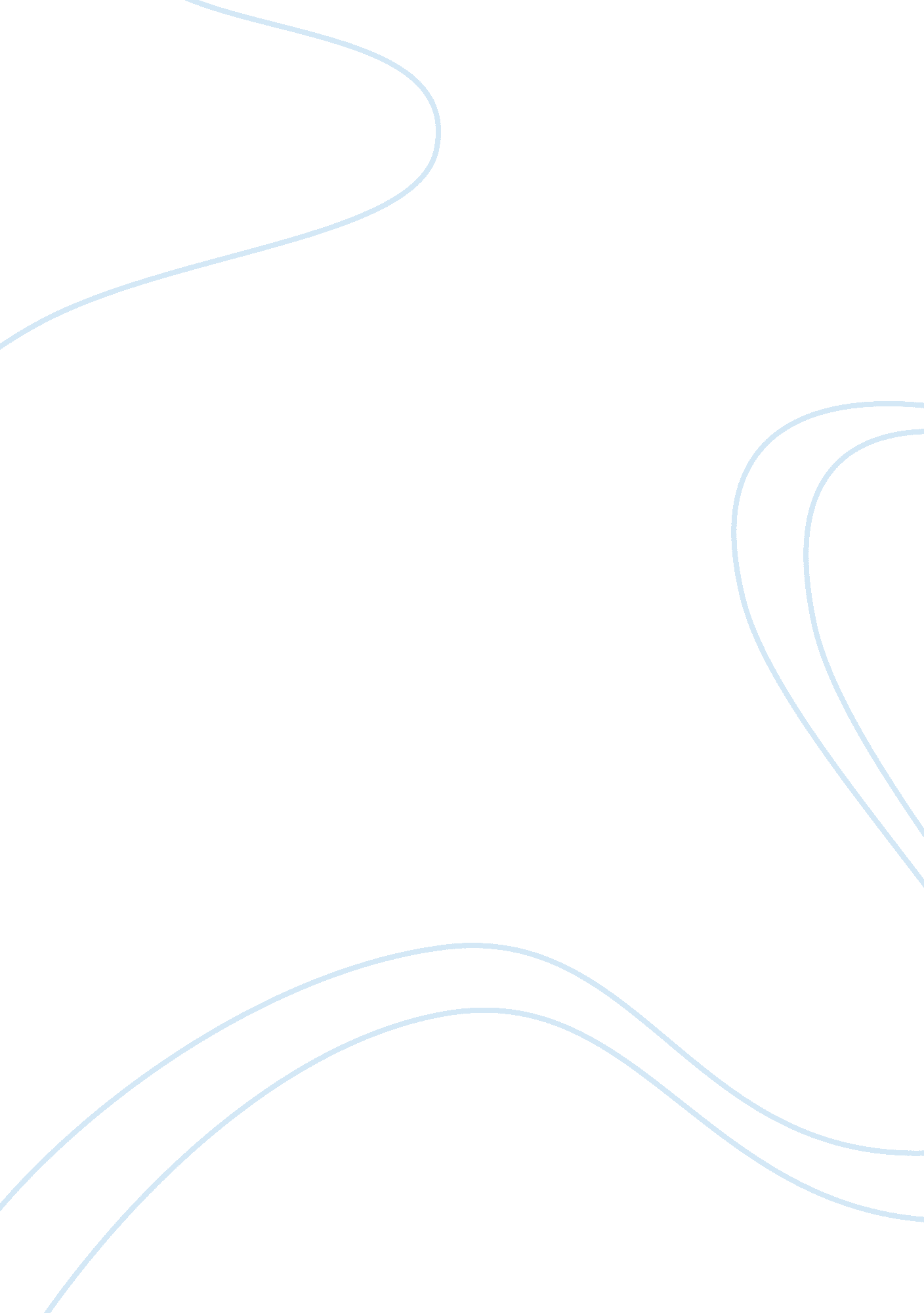 Future of healthcareHealth & Medicine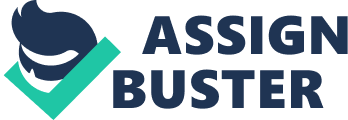 Future of Healthcare Future of Healthcare The future of U. S health system promises a complex trend that needs careful evaluation if the government is keen on reducing the healthcare related issues. One of the challenging trends is the rising cost of health care. The period between 1986 and 2015 saw the health care spending reaching a record high of 17. 7% of the national gross domestic product, and the increasing trend might not change (Hooper, 2009). Consequently, the government and businesses offering health insurance will require the public to pay extra cash to minimize constraint in providing health care services. The government should make the health care system a single pay and nationalize all medical insurance services as well as investing extra in the system to reduce the cost of recurrent spending. 
The increasing stratification in health care access and provision are other daring challenges facing the U. S health care system. For example, the approach to ask individuals to pay more for their health care will result in stratification in medicare provision. Hooper (2009) predicts that those paying higher insurance premiums will get access to a wider variety of health care services than the struggling middle class and lower class who cannot afford such high premiums. Therefore, the government should adopt a policy that dictates health care provision to all irrespective of the ability to pay. In other words, as Pasdirtz (2007) presents it, the state should reduce privatization of the health care provision. 
Lastly, the number of the uninsured population in U. S is surprisingly growing with an estimated 45 million people currently being in the uninsured group. The implication is that those uninsured will miss out on better health care provision ad Medicare hence painting a denting image on the government as having failed to give its subjects sufficient health care. The government should bridge the gap between the disadvantaged and the high-income earners. 
References 
Hooper, V. (2009). National Priorities Partnership: The Challenges Facing the Health Care System. Journal of PeriAnesthesia Nursing, 24(2), pp. 134-136. 
Pasdirtz, G. (2007). Controlling the US health care system with policy wedges. Health Care Manage Science, 10(4), pp. 311-329. 